　様式第１号（第３条関係）柳津町ロゴ・キャラクターデザイン使用承認申請書令和　　年　　月　　日　柳津町長　様　　　　　　　　　　　申請者　所在地　　　　　　　　　　　　　　　名　　　称　　　　　　　　　　　　　　　代表者氏名　　　　　　　　　　　　柳津町ロゴ・キャラクターのデザインを使用したいので、下記のとおり申請します。　なお、柳津町ロゴ・キャラクターのデザインは、柳津町をＰＲすることを目的として使用いたします。記１．使用対象物　使用する対象物について、空欄に〇を記載してください。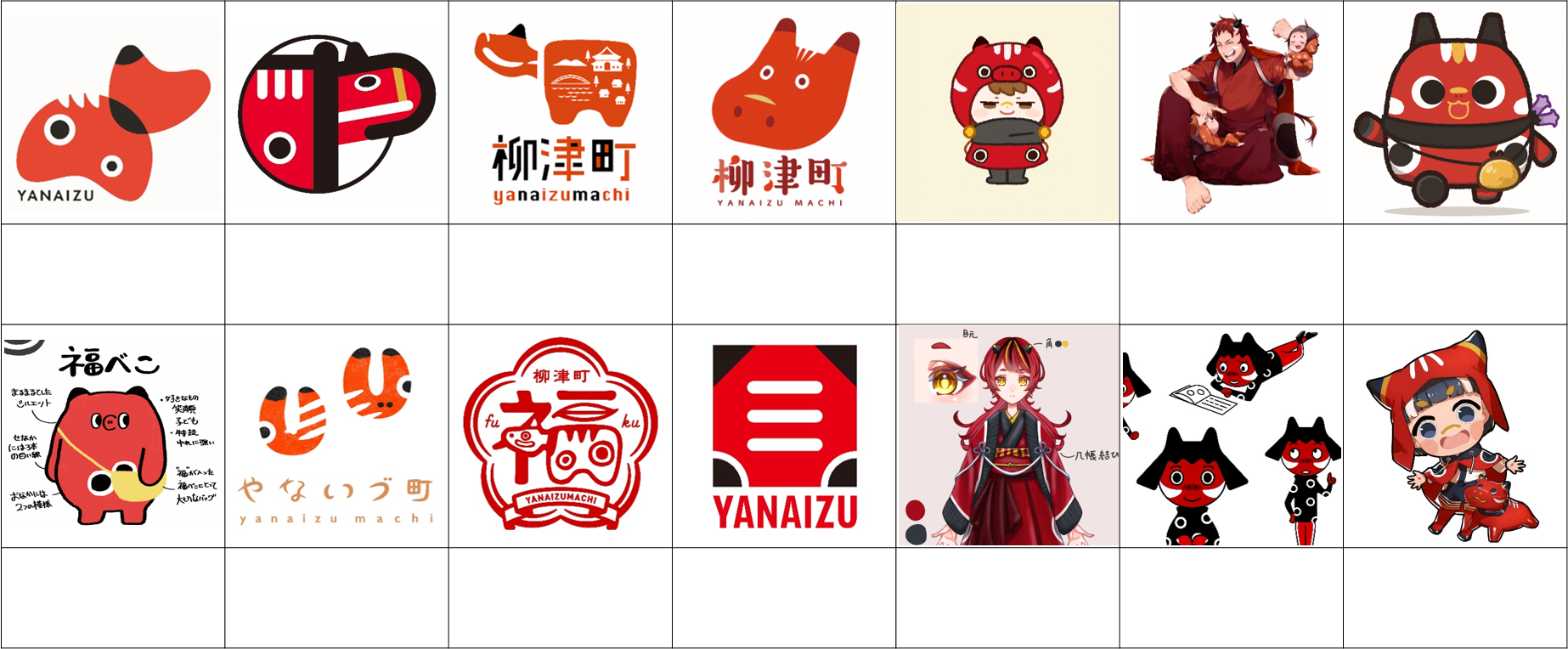 ２．使用目的及び使用方法、使用内容（制作数、販売価格等）３．使用期間　　令和　　年　　月　　日から　４．連絡先（担当者名、電話番号）５．その他（別途資料等がある場合提出してください）注）柳津町ロゴ・キャラクターのデザインを使用する際は©aizuyanaizuを入れて使用すること。